Obseg in ploščina likovParalelogramu s podatki a = 7cm, b = 4cm, va = 3,5cm izračunaj obseg in ploščino!Paralelogramu s podatki a = 2,8cm, va = 2,5cm, b = 4cm izračunaj obseg in vb.Izračunaj ploščino trikotnika. Podatke razberi iz slike: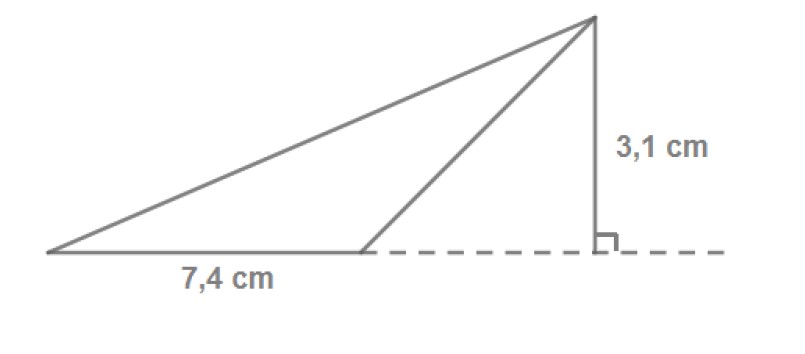 Izračunaj obseg in ploščino kvadrata s stranico 7cm!Izračunaj obseg pravokotnika z dolžino 10cm in ploščino 83cm2.Izračunaj obseg in ploščino romba s podatki: a = 4cm, va = 3cm.Diagonali romba merita 9cm in 16cm. Izračunaj ploščino.Namig: Ker se diagonali v rombu in kvadratu sekata pod pravim kotom, velja obrazec za ploščino:  